Sports & Entertainment Marketing Syllabus                                      Instructor:  Mrs. Stefanie Wagner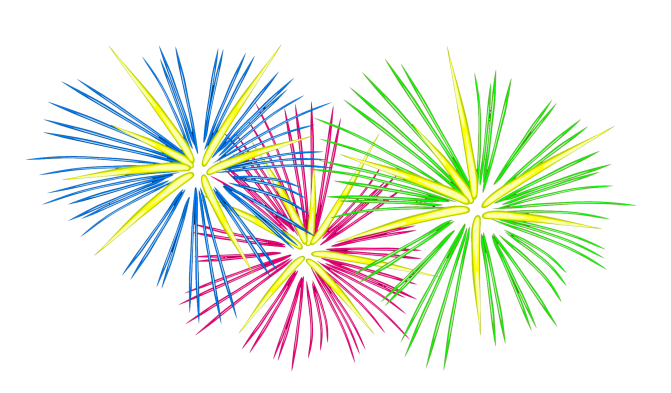 Contact Information:  	e-mail:  wagste@wilsonsd.org	phone:  610-670-0180 ext. 5128Textbook:  Sports & Entertainment MarketingCourse Description:This course is designed to provide students with an understanding of how to apply marketing, management, and entrepreneurial principles; to make rational economic decisions; and to exhibit social responsibility in a global economy.Course Outline:Unit 1: 	Marketing and Sports & Entertainment·	World of Marketing·	Sports & Enter. Connections/ContrastsUnit 2: 	Sports Marketing·	The Sports Market·	Sports ProductsUnit 3: 	Sports Marketing Mix·	Product and Price Decisions: Sports·	Sports Market Research and Outlets·	Branding and Licensing·	Sports Promotion·	Sports Marketing Plans and CareersUnit 4: 	The Entertainment Market·	Entertainment and Marketing·	Entertainment Products and MarketingUnit 5:  Entertainment Marketing·	Product and Price Decisions: Entertainment·	Entertainment Market Research and Outlets·	Images and Licensing·	Entertainment Promotion·	Entertainment Marketing Plans and CareersClassroom Rules:1.  Do not be late!  Be in your seat, quiet, and prepared for class when the bell rings.2.  Pens, pencils, and textbooks should be brought to class EVERY day.  3.  Questions, sharpening of pencils, drinks, and trips to the lavatory should occur       before or after class.  4.   Locker visits during class will NOT be permitted.  5.  Always raise your hand to be recognized.  Be attentive, respectful, and cooperative      toward other students in the class.6.  If there is writing on your desk, tell the teacher at the beginning of the period.  If you fail to      report the writing – you are responsible for it.Classroom Rules            continued:7.  If you are absent, make up your work as soon as possible.  If an assignment is given days      in advance and you are absent the day before or the day it is due, you will not be given any      additional time to complete it.  Assignments are usually posted on the board.8.  Be prepared for all quizzes and tests.  Quizzes may be given at any time without      prior warning.  9.  Cheating in any form results in an automatic zero!10.  Ask questions when you do not understand or if there is a problem.  If you want or        need extra help - ASK!11.  The breaking of classroom rules will result in logical consequences.  12.  Participate in class!  Be courteous, but volunteer and speak your mind.  13.  We operate under a NO PASS - NO GO policy.  If you are without a pass, do not        attempt to ask to leave the room.  14.  No cell phones for personal use in class.15.  No food or drink in class.Grading:The point values of each assignment are traditionally…Homework		0 pointsQuizzes			20-50 pointsTests/Projects		80-200+ pointsThe total points for each marking period will vary. Students will take a Final Exam for the class.Guidelines for make-up exams and retests:You have up to two weeks after the original exam date to retest/make-up an exam.In order to retest you must have earned a minimum of a 40% on the original exam.In order to retest you must show evidence of completed class work and assignments associated with the             exam.  Retests will not be given unless these items are complete.Only one retest will be permitted per exam. The most important thing you can remember is to BE RESPONSIBLE!This means responsibility for your work, your belongings, your behavior, your participation and your success in this class!Have a Great Year!